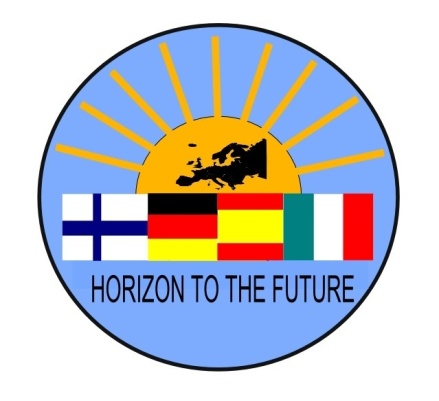 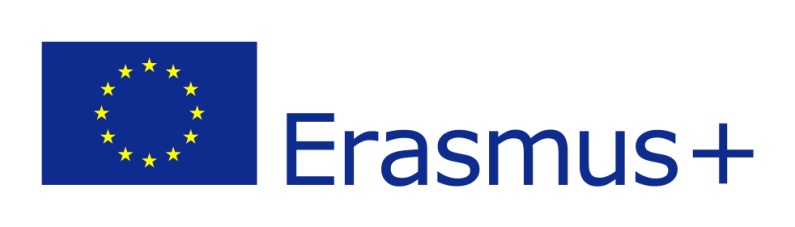 The  Workshop in Civitavecchia Monday 23 th october 2017-Friday 29 th october 2017PARTECIPANT’S FEEDBACK OF THE WORKSHOP (20 Students)Please mark your opinion, 1=very bad, I don’t agree at all.... 5 =very good,I totally agreeIndicators/mark12345Did you have enough information before the worshop?218Was worshop’s agenda good?317How was the workshop organized?20Evening activities in general Fab-lab119Sigthseeing tour of the Port of Civitavecchia317Sigthseeing of S. Severa Castle119Sigthseeing tour of (Terme di Traiano) Traian Thermal Bath20Visit of Italy Central Bank ( to Rome)20Farewell Party 20